Утверждаю       ______________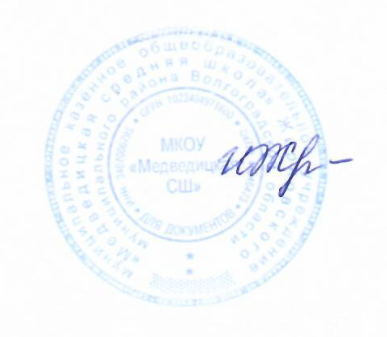 И.о.директора  И.Е.Железнякова« 31 » августа  2022 г.План внеурочной деятельностиМуниципального казённого общеобразовательного учреждения«Медведицкая средняя школа»2022 – 2023учебный годдля 1 – 4 классов в соответствии с ФГОС НООПланвнеурочной деятельности                                                       Алешниковского филиаламуниципального казённого образовательного учреждения«Медведицкая средняя школа»2022 – 2023 учебный годдля 1 – 4 классов в соответствии с ФГОС НООПлан внеурочной деятельности                                               Песковского филиалаМуниципального казённого общеобразовательного учреждения«Медведицкая средняя  школа»2022 – 2023 учебный годдля 1 – 4 классов в соответствии с ФГОС НООПлан внеурочной деятельности                                                        Новинского филиалаМуниципального казённого общеобразовательного учреждения«Медведицкая средняя  школа»2022– 2023 учебный годдля 1 – 4 классов в соответствии с ФГОС НООПлан внеурочной деятельностимуниципального казённого общеобразовательного учреждения«Медведицкая средняя школа»2022– 2023 учебный годдля 5-9 классов в соответствии с ФГОС ООО                                                                  План                                                    внеурочной деятельностиНовинского филиаловмуниципального казённого общеобразовательного учреждения«Медведицкая средняя школа»2022 – 2023 учебный годдля 5-9 классов в соответствии с ФГОС ООО                                                                      План                                                     внеурочной деятельностиАлешниковский филиалмуниципального казённого общеобразовательного учреждения«Медведицкая средняя школа»2022 – 2023 учебный годдля 5-9 классов в соответствии с ФГОС ОООПлан                                                     внеурочной деятельностиПесковского филиаламуниципального казённого общеобразовательного учреждения«Медведицкая средняя школа»2022 – 2023 учебный годдля 5-9 классов в соответствии с ФГОС ООО№ п/пНаправление внеурочной деятельности Форма организации внеурочной деятельностиКлассКлассКлассКлассКлассКлассВсего№ п/пНаправление внеурочной деятельности Форма организации внеурочной деятельности1 23а3б4а4бВсего1Спортивно - оздоровительноеРитмическая мозаика11111161Спортивно - оздоровительноеСпортивные игры11111161Спортивно - оздоровительноеФутбол112Теннис111142Духовно - нравственноеЯ - гражданин России11111162Духовно - нравственноеРазговор о важном11111163ОбщекультурноеОстров сказок1111116В мире цветов11111164ОбщеинтеллектуальноеШахматы11111165СоциальноеМоя школа лучше всех 11111165Социальное«Логопед и Я»1111116ИтогоИтогоИтого10101010101060№ п/пНаправление внеурочной деятельностиФорма организации внеурочной деятельностиКлассыКлассыКлассыКлассыВсегоВсего№ п/пНаправление внеурочной деятельностиФорма организации внеурочной деятельности123441Спортивно - оздоровительноеФутбол1111141Спортивно - оздоровительноеПодвижные игры1111141Спортивно - оздоровительноеШахматы1111142Духовно - нравственноеЯ - гражданин России1111142Духовно - нравственноеРазговор о важном1111143ОбщекультурноеОстров сказок1111143ОбщекультурноеЗдоровое питание1111144ОбщеинтеллектуальноеФинансоваяграмотность1111144ОбщеинтеллектуальноеЭрудит1111145СоциальноеМоя школа лучше всех111114ИтогоИтогоИтого101010101040№ п/пНаправление внеурочной деятельностиФорма организации внеурочной деятельностиКлассыКлассыКлассыКлассыВсегоВсего№ п/пНаправление внеурочной деятельностиФорма организации внеурочной деятельности123441Спортивно - оздоровительноеСпортивные игры1111141Спортивно - оздоровительноеОлимпийский марафон1111142Духовно - нравственноеЯ - гражданин России1111142Духовно - нравственноеРазговор о важном1111143ОбщекультурноеОстров сказок1111143ОбщекультурноеЗдоровое питание1111144ОбщеинтеллектуальноеФинансоваяграмотность1111144ОбщеинтеллектуальноеЭрудит1111145СоциальноеМоя школа лучше всех1111145СоциальноеМир, в котором я живу111114ИтогоИтогоИтого101010101040№ п/пНаправление внеурочной деятельностиФорма организации внеурочной деятельностиКлассыКлассыКлассыКлассыВсегоВсего№ п/пНаправление внеурочной деятельностиФорма организации внеурочной деятельности123441Спортивно - оздоровительноеСпортивные игры1111141Спортивно - оздоровительноеФутбол1111142Духовно - нравственноеЯ - гражданин России1111142Духовно - нравственноеРазговор о важном1111143ОбщекультурноеОстров сказок1111143ОбщекультурноеЗдоровое питание1111144ОбщеинтеллектуальноеФинансовая грамотность1111145СоциальноеМоя школа лучше всех1111145СоциальноеМир, в котором я живу111114Культура общения ( Я+ ТЫ)111114ИтогоИтогоИтого101010101040№ п/пНаправление внеурочной деятельностиФорма организации внеурочной деятельностиКлассКлассКлассКлассКлассКлассКлассВсего№ п/пНаправление внеурочной деятельностиФорма организации внеурочной деятельности5 67а7б8а8б91ОбщекультурноеФинансовая грамотность111111172Общеинтеллекту-альноеЗанимательная математика1111152Общеинтеллекту-альноеИнформатика11111162Общеинтеллекту-альноеТрудные случаи правописания111111172Общеинтеллекту-альноеЗанимательная химия1123СоциальноеМир цветов0,50,50,50,50,50,5144Спортивно- оздоровительноеВолейбол111111174Спортивно- оздоровительноеФутбол111111174Спортивно- оздоровительноеТеннис114Спортивно- оздоровительноеТуризм1111154Спортивно- оздоровительноеРитмическая гимнастика1124Спортивно- оздоровительноеШахматы11110,50,50,55,55Духовно-нравственноеРазговор о важном111111175Духовно-нравственноеЯ – гражданин России0,50,50,50,5110,54,5ИтогоИтогоИтого1010101010101070№ п/пНаправление внеурочной деятельностиФорма организации внеурочной деятельностиКлассКлассКлассКлассКлассВсего№ п/пНаправление внеурочной деятельностиФорма организации внеурочной деятельности5 67891ОбщекультурноеФинансовая грамотность1111152Общеинтеллекту-альноеЗанимательная математика0,511,52Общеинтеллекту-альноеЭкология112Общеинтеллекту-альноеПутешествия в мир природы0,511,52Общеинтеллекту-альноеКраеведение112Общеинтеллекту-альноеТрудные случаи правописания1123СоциальноеМоя школа – лучше всех1111153СоциальноеБезопасная жизнь (ПДД,ЮИД)0,511114,53СоциальноеМир цветов10,510,50,53,54Спортивно - оздоровительноеВолейбол0,50,50,50,50,52,54Спортивно - оздоровительноеФутбол0,50,511144Спортивно - оздоровительноеТеннис0,50,50,50,50,52,54Спортивно - оздоровительноеШахматы110,50,514Спортивно - оздоровительноеДелу-время, потехе-час (Дни здоровья)0,510,50,513,55Духовно-нравственноеРазговор о важном1111155Духовно-нравственноеЯ – гражданин России0,5110,50,53,5ИтогоИтогоИтого101010101050№ п/пНаправление внеурочной деятельностиФорма организации внеурочной деятельностиКлассКлассКлассКлассКлассВсего№ п/пНаправление внеурочной деятельностиФорма организации внеурочной деятельности5 67891ОбщекультурноеФинансовая грамотность1111152Общеинтеллекту-альноеИнформатика1111152Общеинтеллекту-альноеЗанимательная математика112Общеинтеллекту-альноеРусский язык – подготовка к ГИА112Общеинтеллекту-альноеГеография – подготовка к ГИА113СоциальноеМоя школа – лучше всех111143СоциальноеБезопасная жизньПДД, ЮИД110,50,50,53,54Спортивно- оздоровительноеВолейбол1111154Спортивно- оздоровительноеФутбол1111154Спортивно- оздоровительноеТеннис110,50,50,53,54Спортивно- оздоровительноеШахматы1111154Спортивно- оздоровительноеЗдоровое питание1125Духовно-нравственноеРазговор о важном1111155Духовно-нравственноеЯ – гражданин России11114ИтогоИтогоИтого101010101050№ п/пНаправление внеурочной деятельностиФорма организации внеурочной деятельностиКлассКлассКлассКлассКлассВсего№ п/пНаправление внеурочной деятельностиФорма организации внеурочной деятельности5 67891ОбщекультурноеФинансовая грамотность1111151ОбщекультурноеКультура общения11,52Общеинтеллекту-альноеЭрудит1111152Общеинтеллекту-альноеИнформатика11132Общеинтеллекту-альноеКраеведение112Общеинтеллекту-альноеТрудные случаи правописания11Общеинтеллекту-альноеНестандартные задачи11Общеинтеллекту-альноеГеография. Родной край11Общеинтеллекту-альноеПрирода материков и океанов113СоциальноеМоя школа – лучше всех1111154Спортивно- оздоровительноеВолейбол10,50,50,50,554Спортивно- оздоровительноеТеннис10,50,50,544Спортивно- оздоровительноеШахматы111115Спортивно- оздоровительноеДелу-время, потехе-час (Дни здоровья)1111155Духовно-нравственноеРазговор о важном1111155Духовно-нравственноеТрадиции страны115Духовно-нравственноеЯ – гражданин России11110,55ИтогоИтогоИтого101010101050